CITY OF KOOTENAI 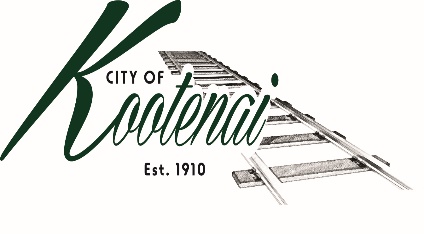 COUNCIL MEETING AND PUBLIC HEARING AGENDA  KOOTENAI CITY HALL204 SPOKANE STREETTuesday, March 1, 2022TIME:  6:00 P.M.PUBLIC IS WELCOME TO ATTEND PHYSICALLY – CAPACITY LIMIT – 15TELECONFRENCE/VIDEO IS AVALIABLEUSING THE FOLLOWING INFORMATION:Meeting URL: https://gomeet.com/pcsysqyceaOptional Dial-In Number: 571-748-4021PIN: 1514180#Quick dial (mobile): 571-748-4021, 1514180#Pledge of Allegiance/Roll Call:Amendments to the Agenda/ AnnouncementsPUBLIC HEARING – ACTIONAdoption of Comprehensive Plan Resolution and Land Use Map – Adoption of ResolutionAdoption of Northside Fire District Impact Fee ordinance, an amendment to Kootenai City Code, Title 7, new Chapter 3 – Adoption of OrdinanceAdoption of resolution to amend the City’s Fee Schedule to add impact fees – Adoption of OrdinanceIntergovernmental agreement – Adoption of ResolutionResolution regarding advisory committee – Adoption of ResolutionPublic Comment: Each speaker will be allowed a maximum of 3 minutes unless additional information is requested by Mayor/Council.  Written comments must be submitted at least 1 business day before the meeting date. Comments on matters set for future public hearing(s) is not permitted.1.	Consent Agenda:  ACTIONNotice to the Public:  All matters listed within the Consent Agenda have been distributed to each council member for review, are considered to be routine, and will be enacted on by one motion of the Council with no separate discussion.  If separate discussion is desired, that item may be removed from the Consent Agenda and placed on the Regular Agenda by request.Approval of the minutes of Council Meeting and Comprehensive Plan Workshop of February 1, 2022.1.2 Approval of Bills and Payroll2.	Reports: 2.A  Mayor: 2.B  City Engineer: Written Report Summary 	2.B1  Children Pedestrian Safety Grant Application – Update	2.B2  Urban Area Transportation Plan – Update	2.B3  Permit Activities – Update	2.B4  Weight Limits – Update2.C City Planner: Written Report Summary 	2.C1 Building Permit Activity - Update 	2.C2 Bonner County Planning Department ZC0003-22 and AM0001-22/ZC0002-22 - ACTION2.D City of Sandpoint Law Enforcement – Written Report Summary	2.D1 Calls for Service – update 			2.E Selkirks-Pend Oreille Transit (SPOT): 2.F Clerk: Written Report: Written Report Summary	2.F1 Administrative – update3.	Discussion/Action Items: 	3.1 Lignetics Debris - Discussion4. Adjournment 